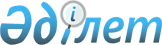 О времени и месте проведения очередного заседания Евразийского межправительственного советаРаспоряжение Евразийского межправительственного совета от 26 мая 2017 года № 13
      В соответствии с пунктом 3 Порядка организации проведения заседаний Евразийского межправительственного совета, утвержденного Решением Высшего Евразийского экономического совета от 21 ноября 2014 г. № 89: 
      Определить, что очередное заседание Евразийского межправительственного совета состоится 14 августа 2017 г. в городе Астане Республики Казахстан. 
      Настоящее распоряжение вступает в силу с даты его принятия. 
					© 2012. РГП на ПХВ «Институт законодательства и правовой информации Республики Казахстан» Министерства юстиции Республики Казахстан
				
      Члены Евразийского межправительственного совета: 

От Республики Армения 
От Республики Беларусь 
От Республики Казахстан 
От Кыргызской Республики 
От Российской Федерации 